Испанский клуб ES Club “Rosín ante”EScuela “ROSÍN ANTE” https://www.facebook.com/groups/rosinant/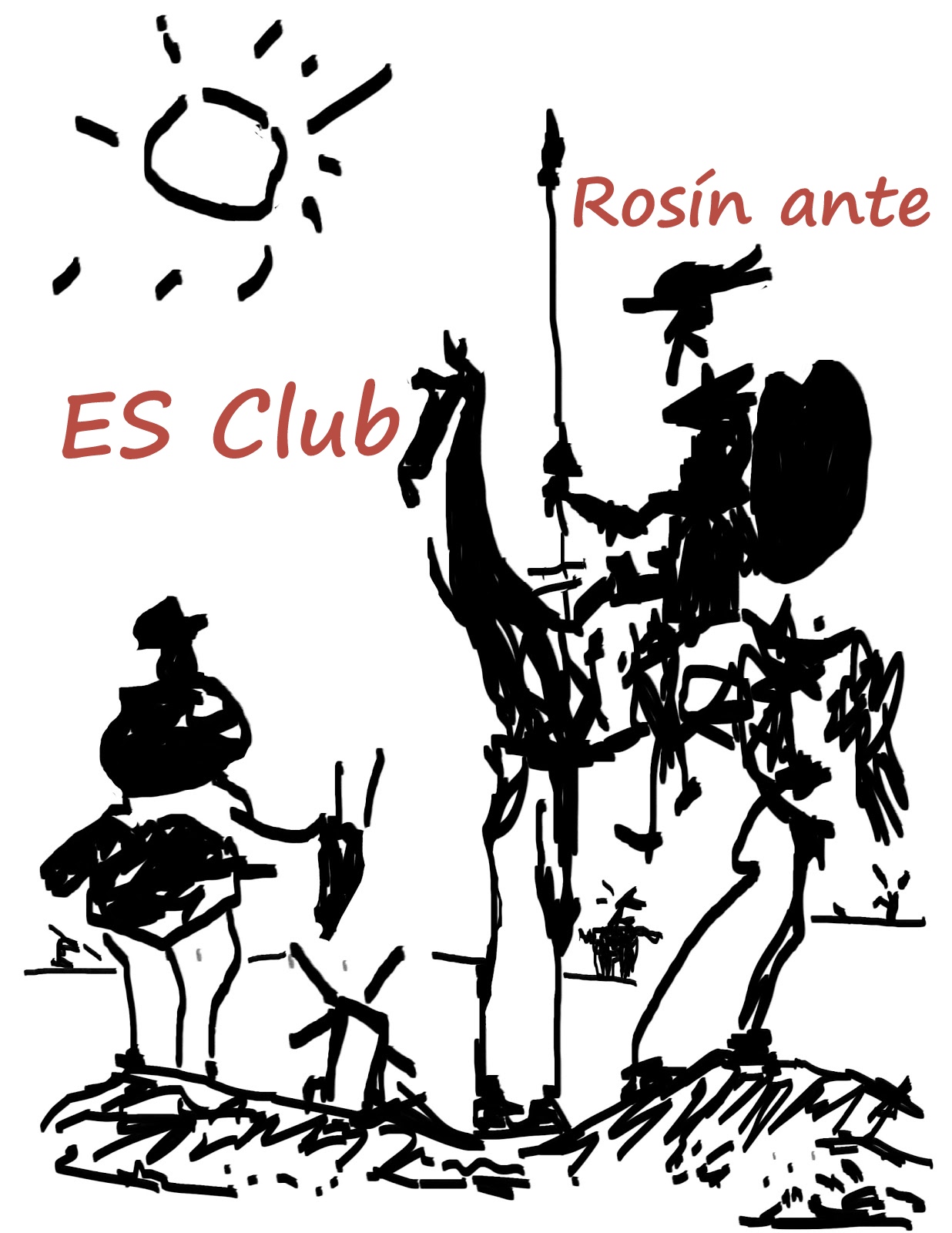 https://vk.com/espanol_club_rosinantehttps://www.instagram.com/esclubrosinante/esclubrosinante@gmail.comИспанский на лето «Уровень выживания» (с 03.06.18 по 22.07.18) (в содружестве с Центральной универсальной научной библиотекой им. Н.А.Некрасова)АНКЕТА 1.Фамилия, Имя, Отчество2.Дата рождения3.Образование (указать ВУЗ и специальность)4.Место работы и должность5.Телефон, электронная почта6.Почему и зачем Вам испанский?7.Источник информации о курсе(указать электр.ресурс или ФИО человека-рекоменданта)8. Как Вы можете помочь развитию бесплатного испанского клуба? (написание и публикация статей о клубе,  продвижение страниц в интернете и т.д.)